COĞRAFYA DERSİ 12. SINIF 1. DÖNEM 2. YAZILI SORULARI (5)… – …  EĞİTİM VE ÖĞRETİM YILI ………..……………..… OKULU 12/… SINIFICOĞRAFYA DERSİ 1. DÖNEM 2. YAZILISITarih: …/…/……ADI SOYADI:………………………… NU:………….. PUAN:………S-1.Kocaeli şehri ile İzmir şehrini ticari fonksiyonları bakımından karşılaştırınız.Bulduğunuz sonucun gerekçelerini belirtiniz?S-2. Türkiye de iç ticaretin gelişmesine sebep olan faktörleri yazarak kısaca açıklayınız?S-3.Dünya boru hatları ulaşımına baktığımız zaman Türkiye ve çevresinde yoğunlaştığını görüyoruz.Bu durumun temel sebebi nedir?Açıklayınız?S-4.İkisi de Karadeniz bölgesinde olmasına rağmen Sinop limanı Samsun limanı kadar gelişmemiştir.Bu durumun nedenini Türkiye’den başka örneklerle açıklayınız?S-5.Türkiye de bitki örtüsü iklim ilişkisinden yola çıkarsak; bitkilerin tür çeşit bakımından en zengin bölgemiz hangi bölgemizdir?Nedenini yazınız?S-6. Türkiye'de ulaşımı; yer şekilleri, iklim, sermaye gibi faktörler etkilemektedir.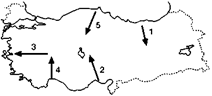 Yukarıdaki Türkiye haritasında ok ile gösterilen yerlerin hangisinin ulaşımında yer şekillerinin etkisi en azdır?A) 1B) 2C) 3D) 4E) 5S-7.Deniz yolları ulaşımı, diğer ulaşım biçimlerine oranla daha ekonomiktir.Bunun nedenleri arasında,I. Deniz taşıtlarının yolcu ve yük kapasitesinin fazla olmasıII. En hızlı ulaşım aracı olmasıIII. Limanların bir kez yapılıp, uzun yıllar kullanılmasıIV. Gemi mürettebatının çok kişiden oluşması gibi faktörlerden hangisi ver almaz?A) I ve IIb) II ve IVC) Yalnız IID) I ve IVE) III ve IVS-8. Türkiye'de bölgeler arasında iklim farklılığı vardır. Bu bakımdan yetiştirilen tarım ürünlerinin çeşitleri de farklıdır. Bu durum bölgeler arası ticareti geliştirmiştir.Yukarıdaki açıklamaya göre verilen bölümlerden hangileri arasında tarım ürünleri ticaretinin daha az gelişmesi beklenir?A) Yukarı Fırat-AntalyaB) Doğu Karadeniz-Yukarı FıratC) Adana-Kıyı EgeD) Orta Kızılırmak-Güney MarmaraE) Dicle-AntalyaS-9. Aşağıdaki ulaşım sistemlerinden hangisi kurulduktan sonra, yapılacak taşıma işlemlerinde diğerlerine göre doğal koşullardan daha az etkilenir?A) HavayollarıB) DemiryollarıC) Boru hatlarıD) KarayollarıE) Deniz ulaşımıS-10. Karadeniz Bölgesi'nde yer şekillerinin engebeli olması sanayinin fazla gelişmemesine neden olmuştur. Var olan fabrikalarda genelde hammaddeye bağlı olarak kurulmuştur.Aşağıdaki fabrikalardan hangisi bu genellemeye uymaz?A) Rize=>Çay fabrikalarıB) Giresun=>Fındık işletmeleriC) Karabük-Ereğli=>Demir-çelik fabrikalarıD) Samsun=>Sigara fabrikasıE) Tokat=>Şeker fabrikaları11-Göç alan yerlerde bir çok olumsuzlar meydana gelebilmektedir.Göç alma nedenlerine bakarak aşağıdaki şehirlerden hangisi diğer dördünden farklı bir nedenle bu sorunlara maruz kalmış şehir olarak örnek verilebilir?A)Manisab)Adanac)BursaD)Antalyae)Denizli12.Almanya'daki Ruhr Bölgesi'nde maden kömürü üretimi ve demir çelik sanayinin gelişmeye başlamasıyla bu bölgede nüfusta büyük artışlar kaydedilmiştir.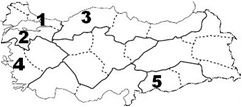 Bu durumun bir örneği diyebileceğimiz durum ülkemizde aynı nedenlerle aşağıda verilen haritadaki işaretli bölümlerden hangisinde meydana gelmiştir?A)1b)2c)3d)4e)513. Mezopotamya uygarlığının gelişmesinde aşağıdakilerden hangisi etkili olmamıştır?A)Verimli taşkın ovalarının varlığıb)Dicle ve Fırat nehirlerinin bulunmasıC)İklim koşullarının tarıma uygun olmasıd)Nüfus artışına bağlı olarak üretimin hızlandırılmasıE)Geçimlerini avcılık ve toplayıcılıkla geçirmeleri14. Kıyılardaki deniz seviyesi yükselmesinden tarımsal anlamda en az etkilenecek ilimiz aşağıdakilerden hangisidir?A)Adanab)Samsunc)BursaD)Rizee)Aydın15.Küresel ısınmadan sıcaklıkların yükselmesi anlamında en olumsuz etkilenebilecek iki bölge aşağıdaki hangi şıkta doğru olarak verilmiştir?A)Ege-AkdenizB)Ege-MarmaraC)Güneydoğu-AkdenizD)Karadeniz-MarmaraE)Marmara-Akdeniz16. Aşağıdaki limanlardan hangisinin hinterlandı, diğerlerinden daha geniştir?A) Trabzonb) İzmirc) Antalyad) Samsune) Zonguldak17.Aşağıdaki ekonomik faaliyetlerden hangisi bir bölgenin nüfus ekonomik, sosyal ve kültürel yapısını kısa zamanda değiştirir.A)Sanayib)Tarımc)BankacılıkD)Balkıcılıke)El sanatları18. Heyelanlar; bol yağışlı, killi ve eğimli arazilerde etkili olurken, erozyon az yağışlı, bitki örtüsünden yoksun ve toprağın kuru olduğu ortamlarda etkilidir.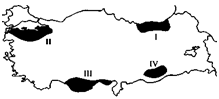 Haritada işaretli yerlerden hangisinde heyelan hangisinde erozyon daha fazla olur?. Heyelan        ErozyonA) I                   IIB) II                  IVC) III                 ID) I                   IVE) IV                III19. Yer şekillerinin engebeli olması aşağıdakilerden hangisini artırmaz?A) Hidroelektrik potansiyeliniB) Toprak erozyonunuC) Kısa mesafelerde sıcaklık farklarınıD) Tarıma elverişli alanlarıE) Akarsuların akış hızını20.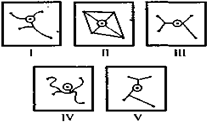 Yukarıdaki haritalarda bir il merkezinin çevresindeki yerleşim birimleri ile olan karayolları ağı gösterilmiştir.Bu haritalardan hangisinin daha engebeli yeryüzü şekillerine sahip bir yeri gösterdiği söylenebilir?A) IB) IIC) IIID) IVE)V21.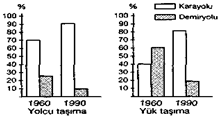 Yukarıda Türkiye'de 1960 ile 1990 yıllarında karayolu ve demiryolu ile yapılan yolcu ve yük taşımacılığının oranları verilmiştir.Buna göre, aşağıdakilerden hangisine ulaşılamaz?A) Karayolu ile yolcu taşımacılığı oranı yük taşımacılığı oranından fazladır.B) Demiryolu ile (bilgi yelpazesi.net) yapılan taşımacılığın oranı düşüş göstermiştir.C) Demiryolu taşımacılığının daha pahalı olması karayolu taşımacılığını arttırmıştır.D) Yük taşımacılığında 1960 yılında demiryolu oranı karayolu oranından fazladır.E) 1990 yılında hem yolcu hem de yük taşımacılığında karayolu daha fazla tercih edilmiştir22. Aşağıdakilerden hangisi Doğu Karadeniz'de dağların denize paralel ve yakın olmasının sonuçlarından biri değildir?A) Tarım alanlarının daralmasıB) Falezlerin yaygın olmasıC) Kuzey-güney yönlü ulaşımın zor olmasıD) Bakır madeni rezervinin fazla olmasıE) Kuzeye bakan yamaçların bol yağışlı olması23. Doğu Anadolu Bölgesi hakkında aşağıdakilerden hangisi söylenemez?A) Hidroelektrik potansiyelinin en fazla olduğu bölgedir.B) Kış ayları uzun ve soğuk, yaz mevsimi kısa ve serindir.C) En önemli ekonomik faaliyet hayvancılıktır.D) Göç veren bölgedir.E) En az yağış alan bölgedir.24. Türkiye'nin yer şekilleri ve iklim özellikleri her yerde hayvancılık yapılmasına imkan tanır, İç Anadolu platolarında küçükbaş, Erzurum-Kars platolarında ise büyükbaş hayvancılık önem kazanmıştır.Bu durumun nedeni aşağıdakilerden hangisidir?A) Doğal bitki örtüsüB) İnsanların eskiden beri süregelen alışkanlığıC) Hayvan yetiştirmenin devlet kontrolünde yapılmasıD) Platolardaki kayaç farklılığıE) Tüketici nüfusa yakın olma isteği25.Aşağıdakilerden hangisi Ticareti etkileyen unsurlar arasında yer almaz?A)Nüfusb)Yerleşmec)UlaşımD)Tarihi değerlere)ÜretimBaşarılar Dilerim…